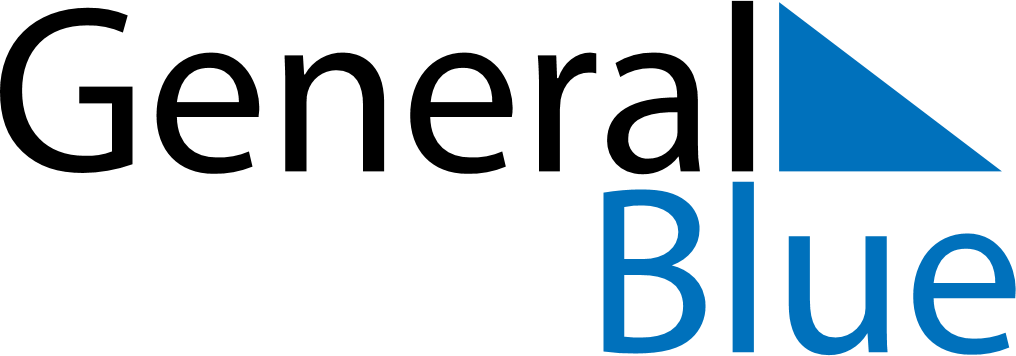 November 2022November 2022November 2022November 2022AngolaAngolaAngolaMondayTuesdayWednesdayThursdayFridaySaturdaySaturdaySunday1234556All Souls’ Day7891011121213Independence Day14151617181919202122232425262627282930